Generator pary powinien posiadać poniższe funkcje oraz parametry techniczne.Funkcja automatycznego wyrzutu pary                                tak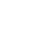 Funkcja zapobiegająca  ryzyku przypalenia                         takMoc (W)                                                                                min. 2700Ciśnienie parymin.  8,5 baraSilne uderzenie parymin.   700 g/minCiągły wyrzut parymin.  170 g/minFunkcja automatyczna regulacji strumienia pary                 takPojemność zbiornika na wodęmin.   1,8 lFunkcja odłączanego zbiornika wody                                  takFunkcja prasowania w pionie                                               takWaga żelazkamax.  0,95 kgFunkcja zabezpieczenia na czas przenoszenia                     tak